Publicado en Santa Fe el 22/01/2018 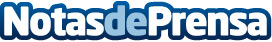 Facebook realizará cambios radicales en el 2018Facebook introducirá cambios en su plataforma que serán sustanciales y modificarán profundamente la experiencia del usuario al navegar por la tan popular red social

Datos de contacto:Daniel Waisman0341 6429642Nota de prensa publicada en: https://www.notasdeprensa.es/facebook-realizara-cambios-radicales-en-el-2018_1 Categorias: Telecomunicaciones Programación Premios Innovación Tecnológica http://www.notasdeprensa.es